Double cliquer sur l’icone 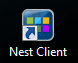 L’écran suivant apparait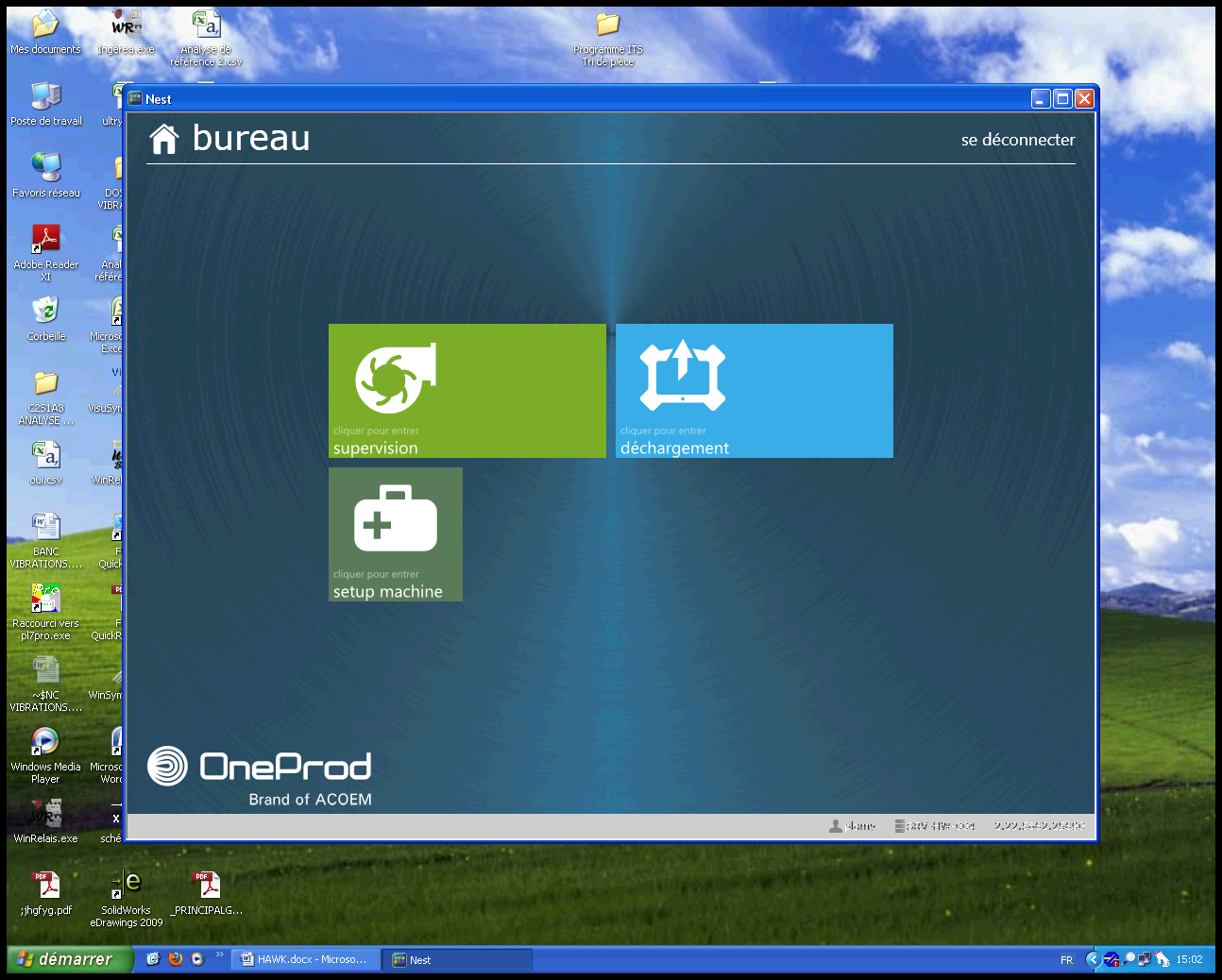  Sélectionner setup machine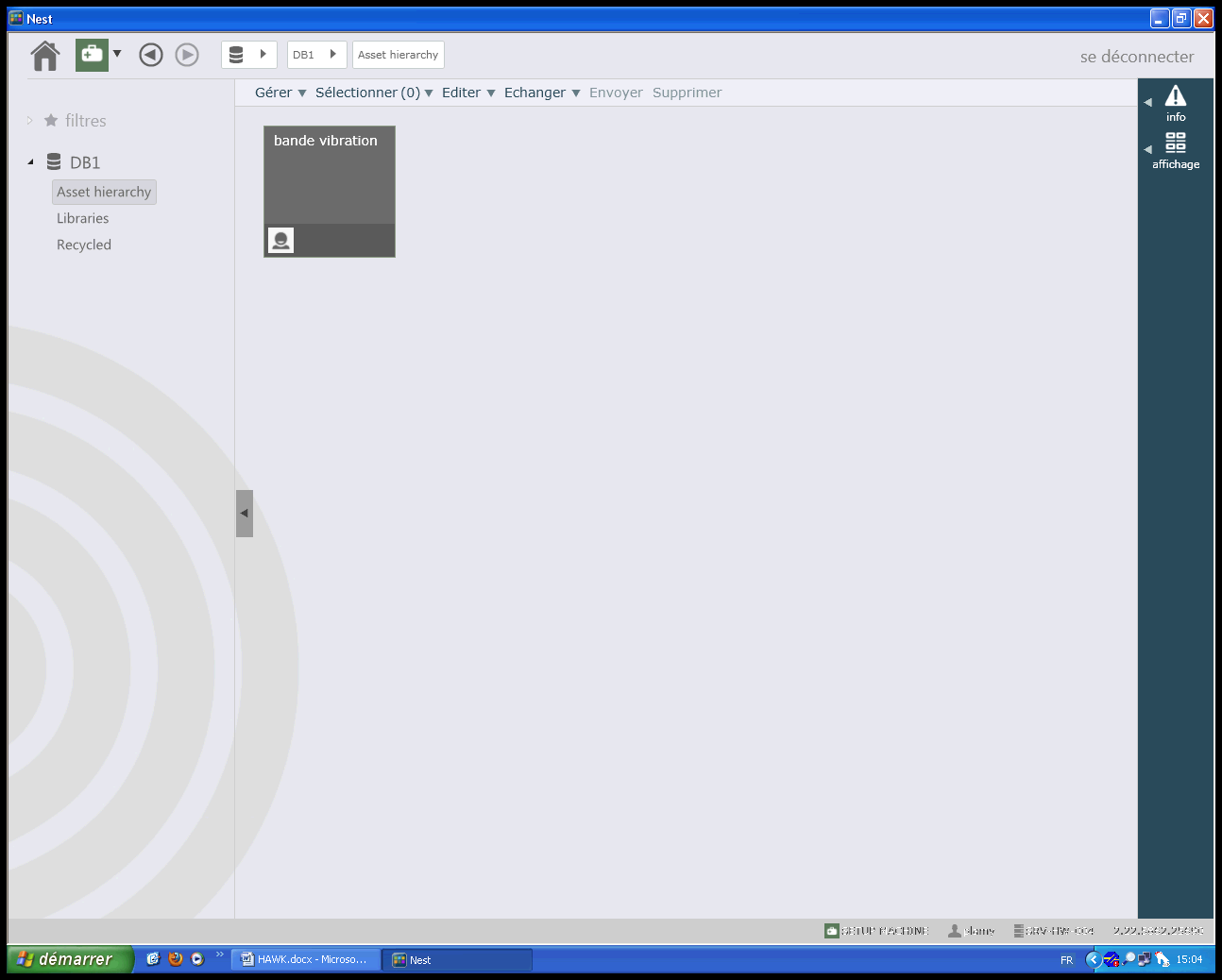 Dans le menu Gérer, sélectionner Créer machine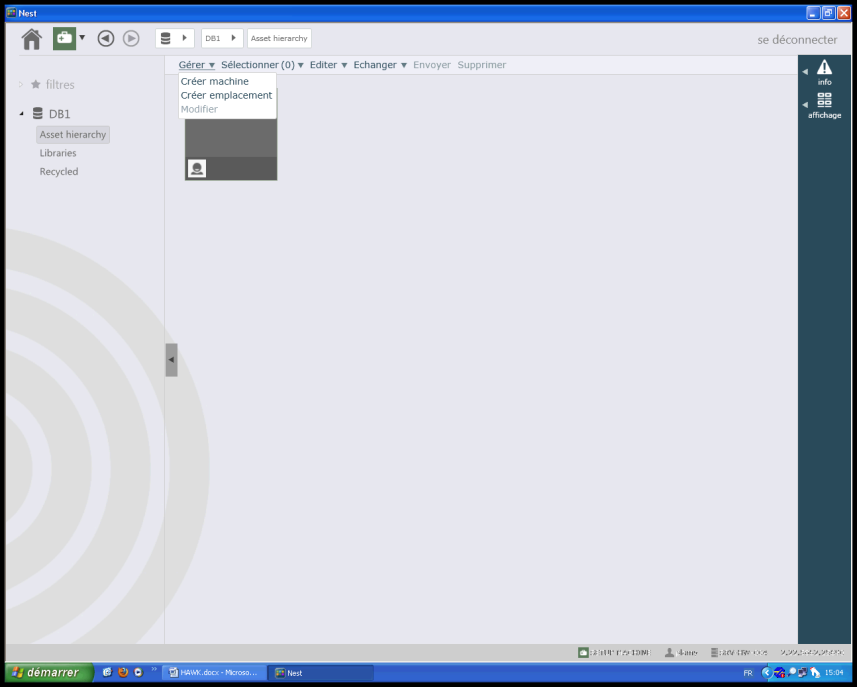 Ecrire le nom de l’équipement					Exemple :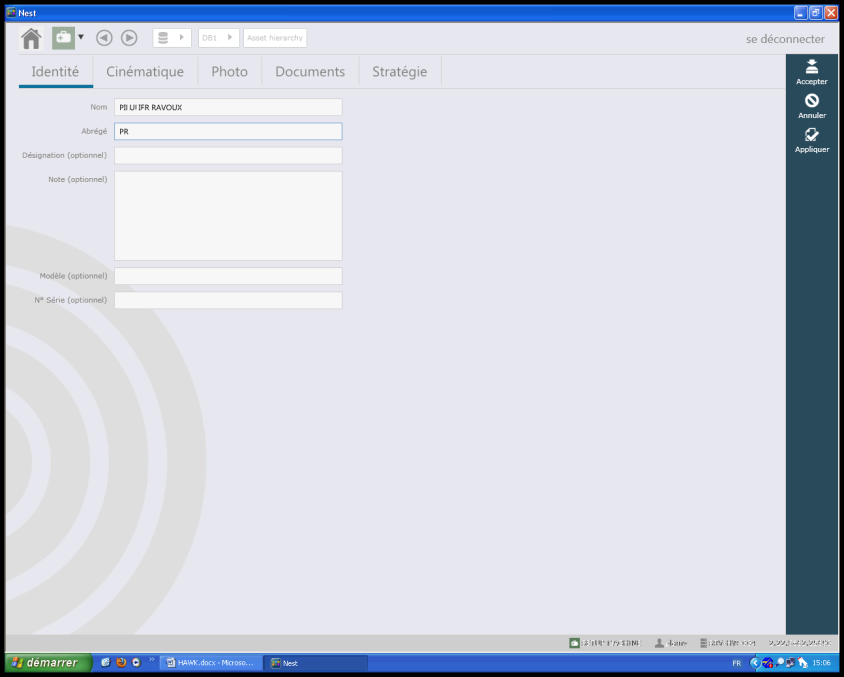 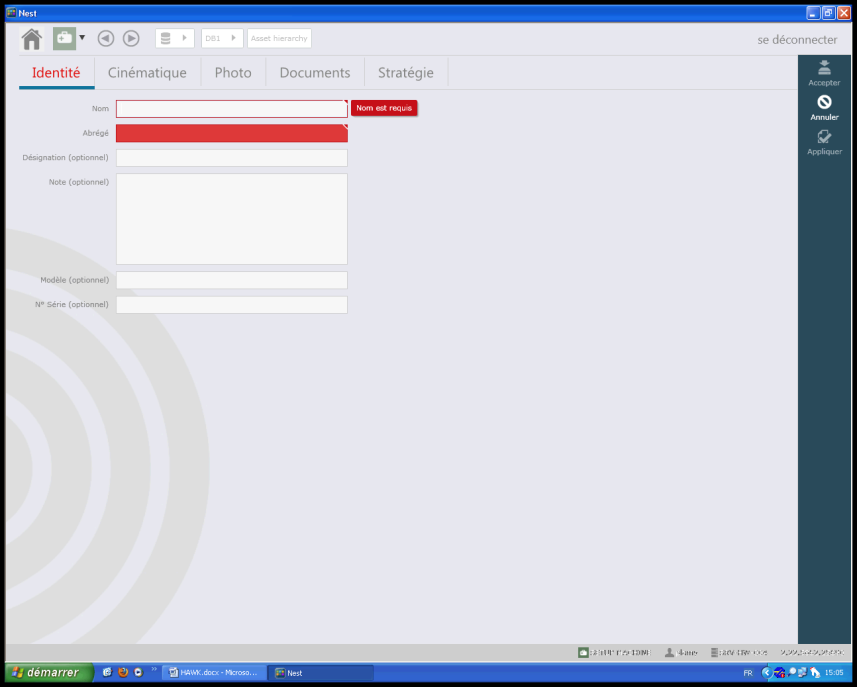 Sélectionner le menu Cinématique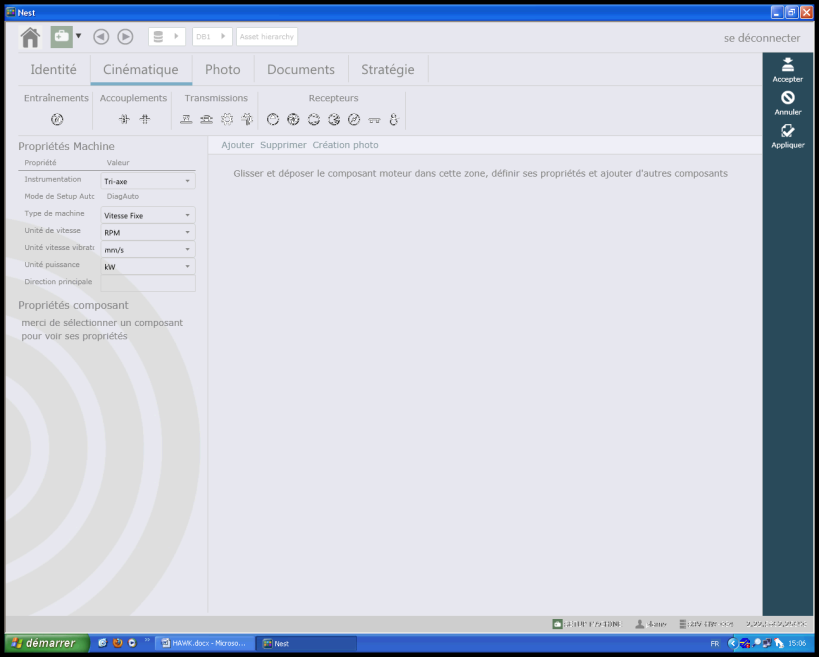 Sélectionner un composant dans le menu puis faites glisser au centre de l’écran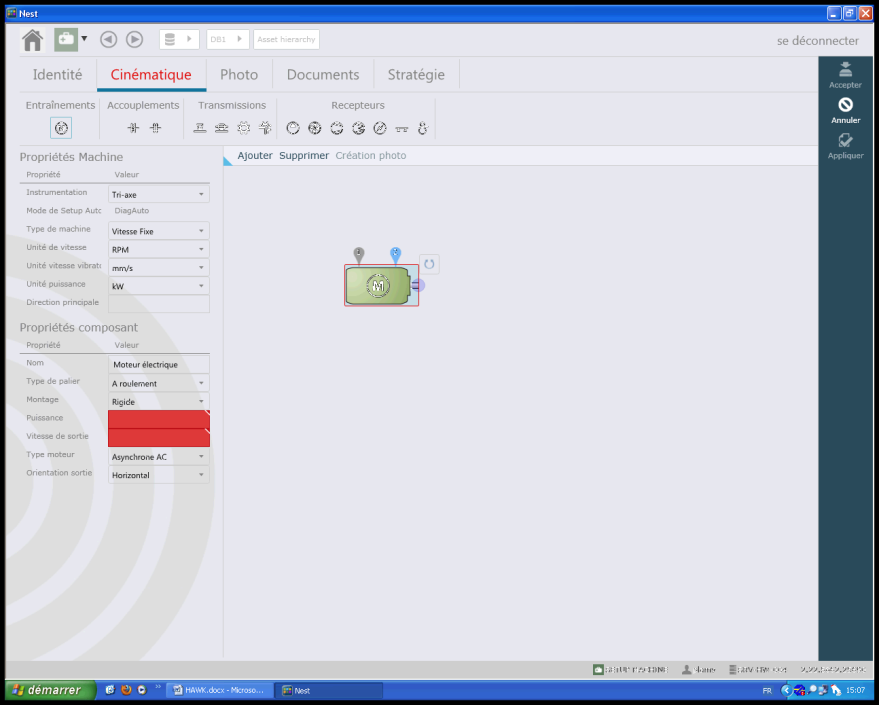 Préciser ses caractéristiques cinématiques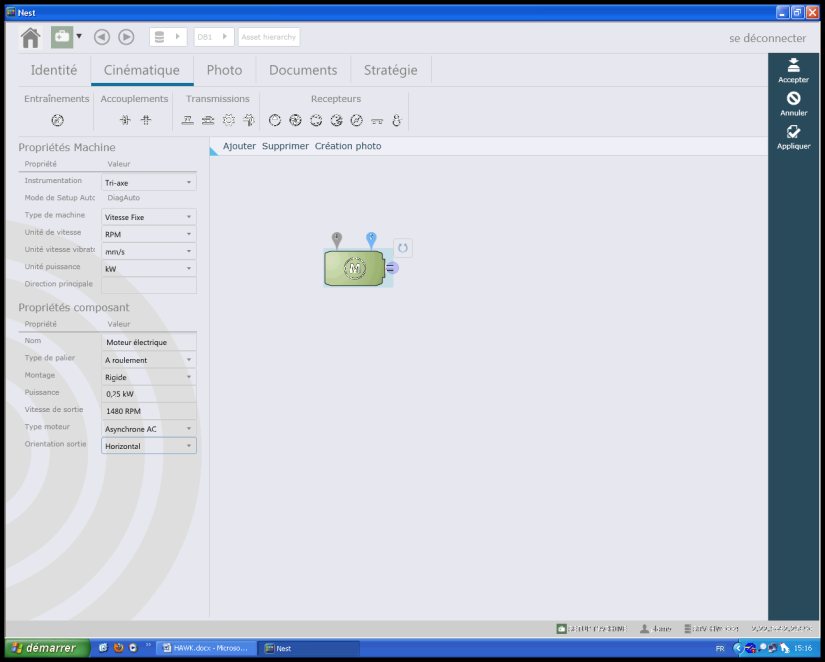 Les points de mesure proposés par défaut peuvent être supprimés : clic droit sur le point et décocher « utiliser ce lieu » 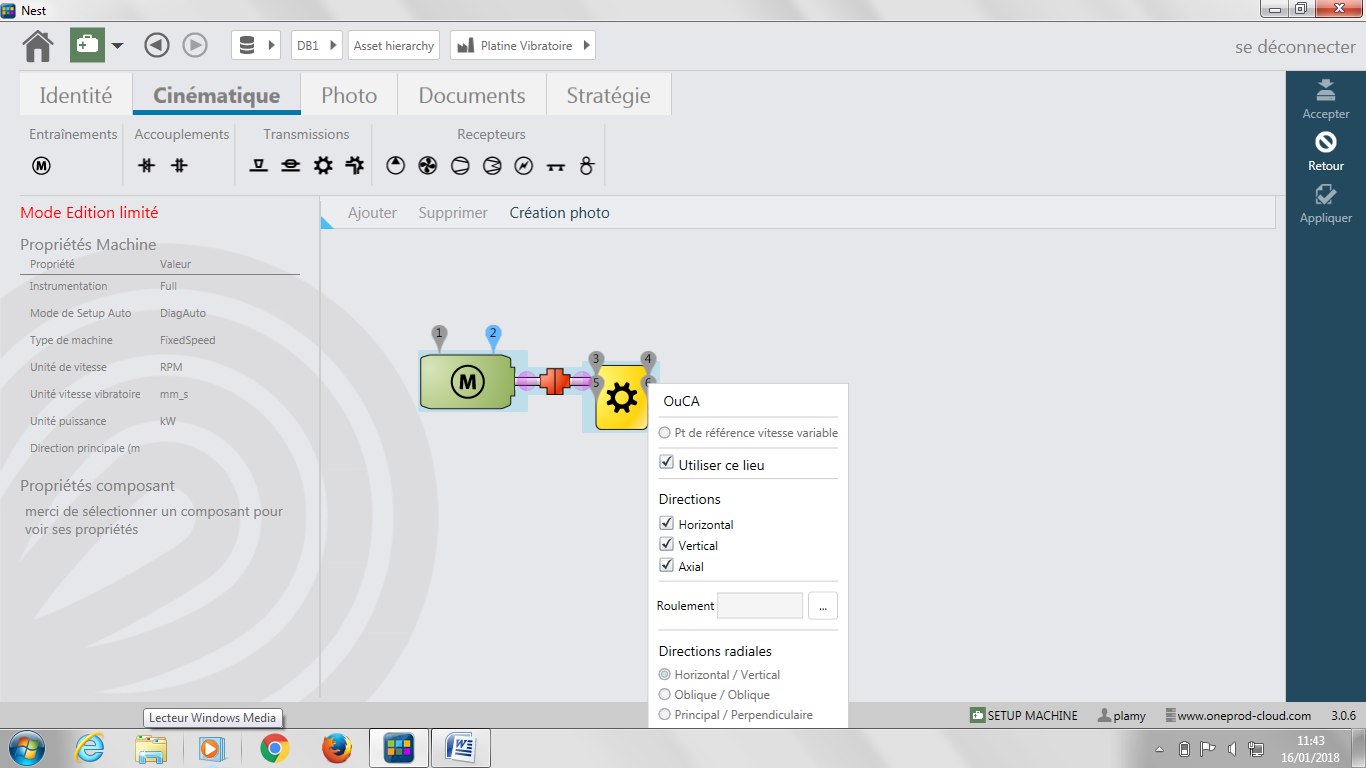 Une fois la cinématique renseignée, sauvegarder en cliquant sur Accepter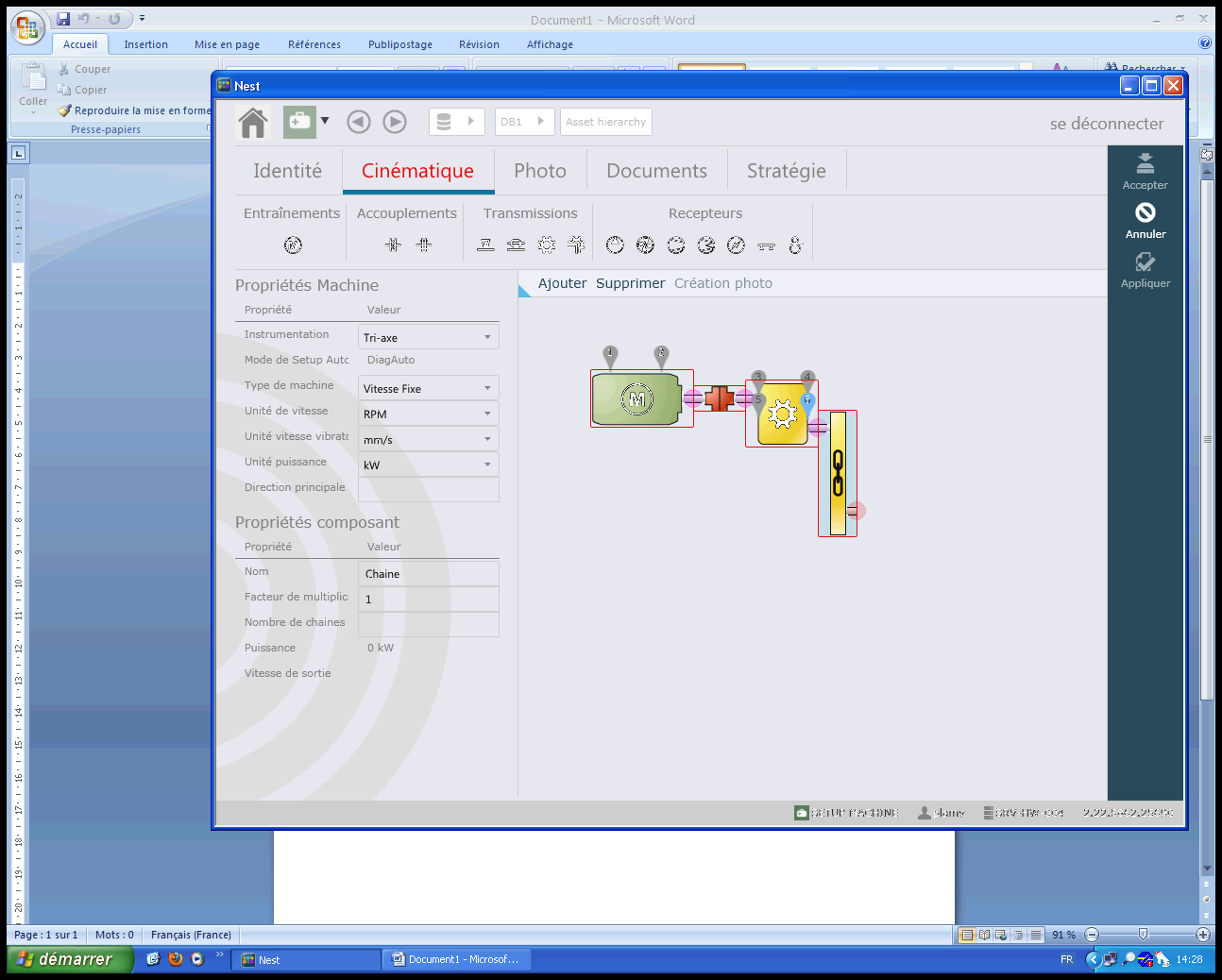 Transfert vers le collecteur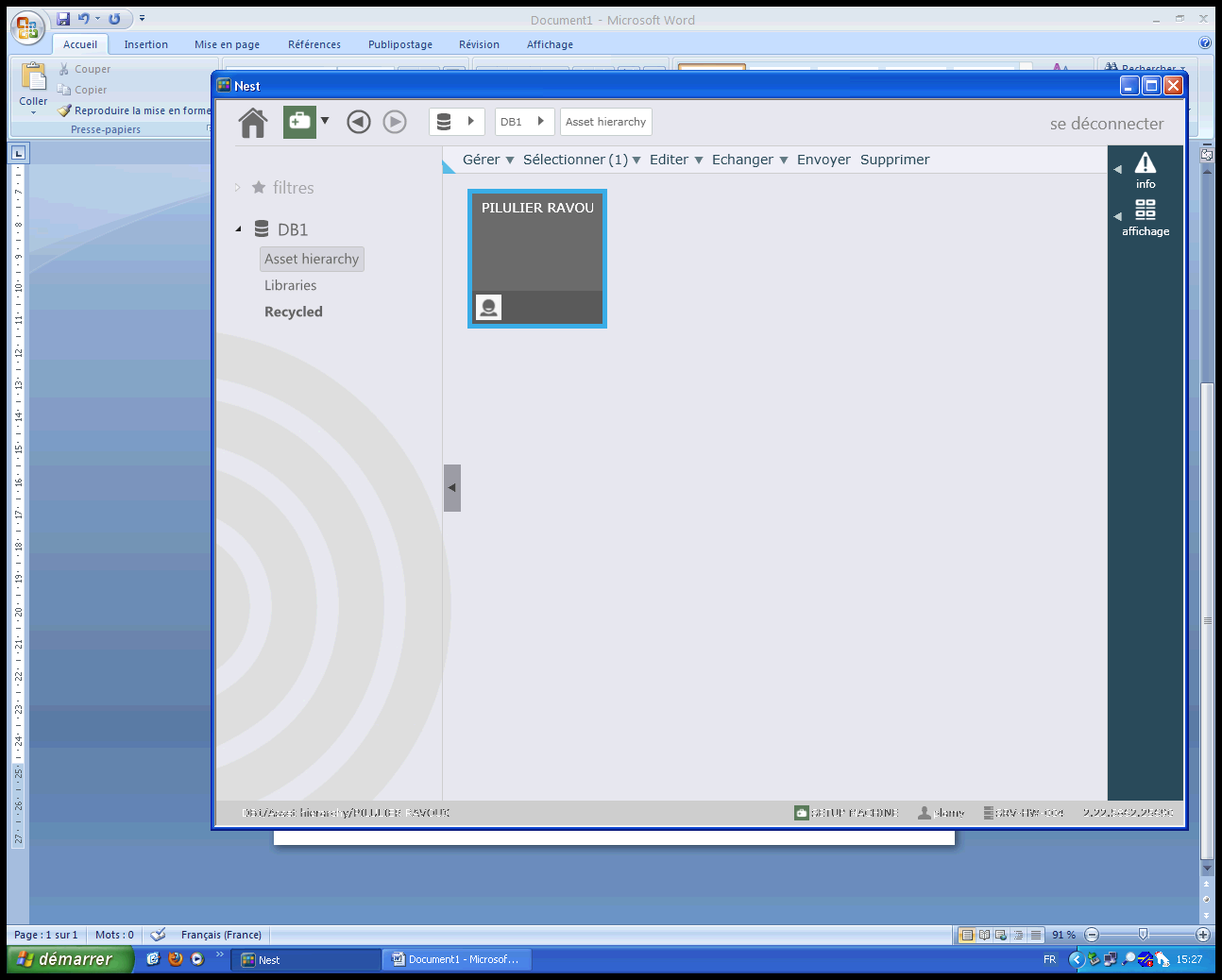  Déchargement données collecteurSélectionner communication sur collecteur Sélectionner collecte :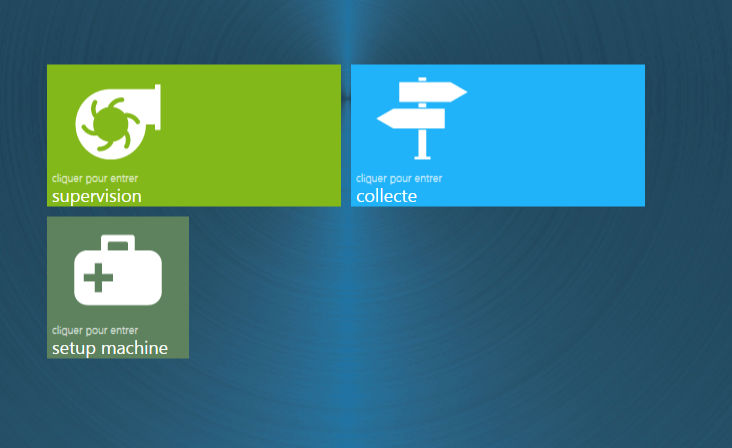  Cliquer sur l’onglet Instrument ->NEST :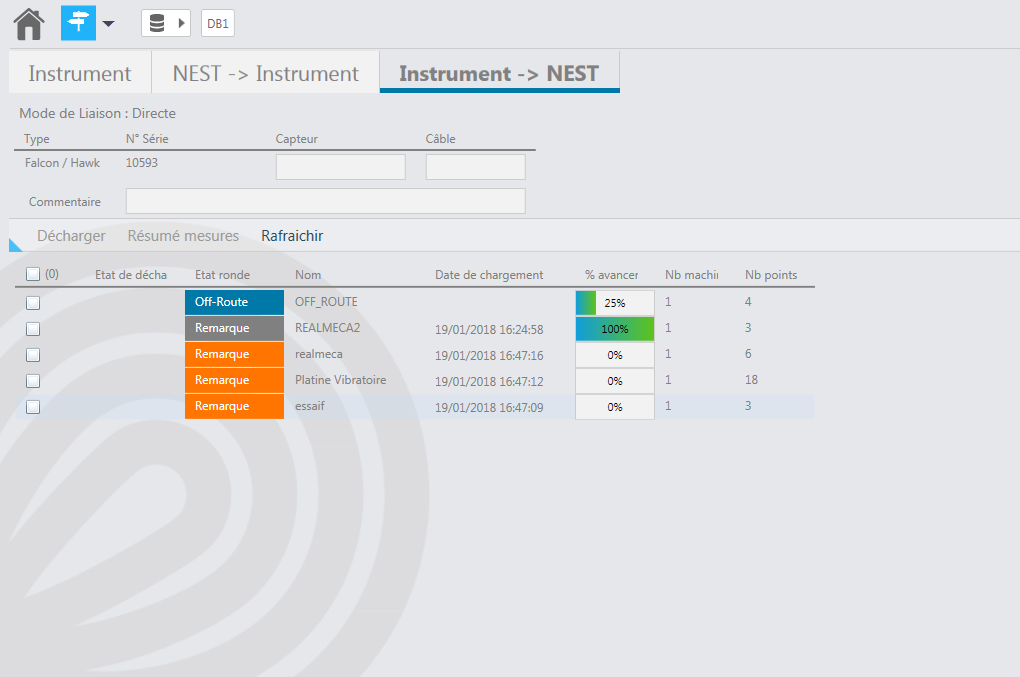  Cocher la machine voulue puis cliquer sur décharger :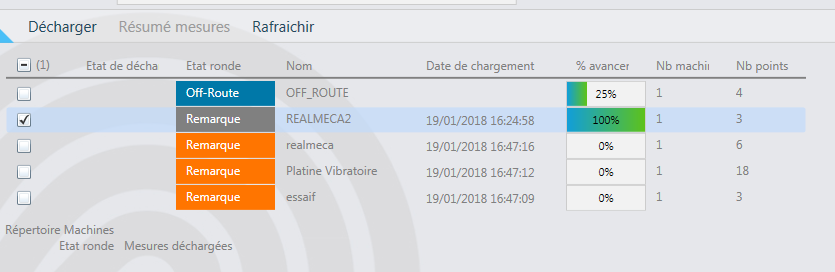  Exploitation des données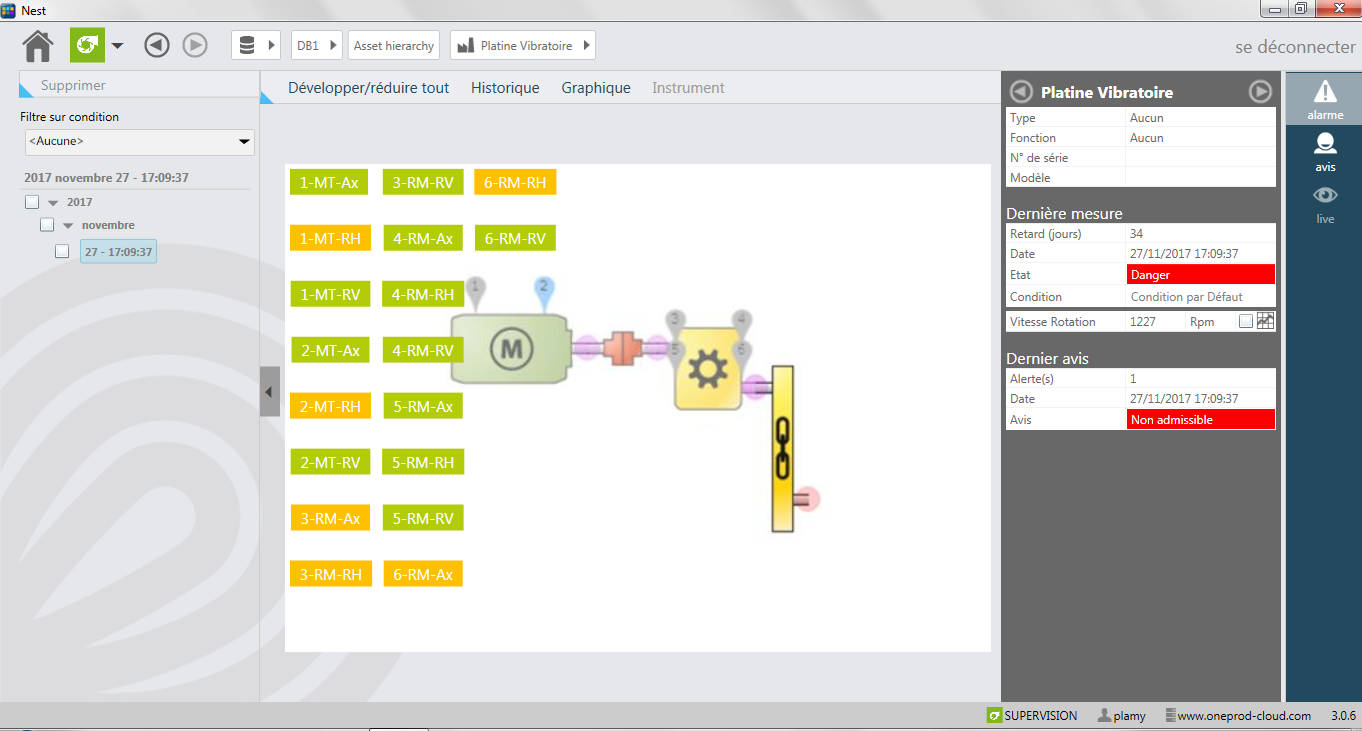 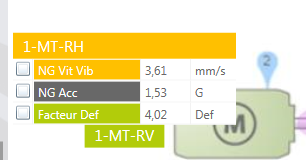 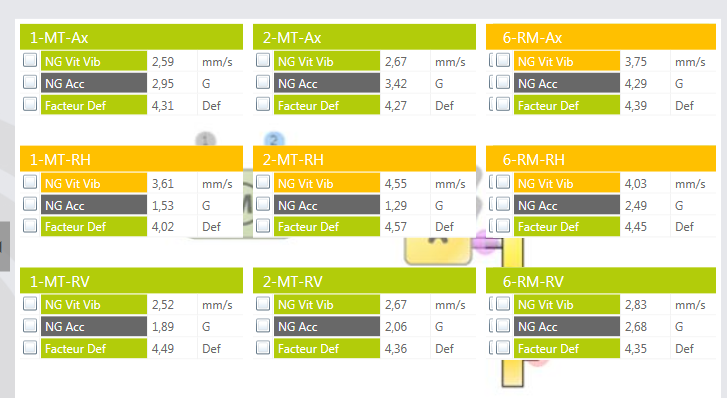 